“Le vaccinazioni: efficacia, sicurezza e comunicazione”Vercelli, 10 Giugno 2017 Sede: Aula Magna P. O. Sant’Andrea - VercelliProgrammaOre 9.00 – Registrazione presenze Ore 9.30- Presentazione del corso  e apertura lavori Relatori: Dott. Silvio Borre’  : Direttore SC Malattie Infettive e  Consigliere dell’ Ordine dei Medici di Vercelli.Ore 12.30- Chiusura dei lavori●●●●Iscrizione gratuita entro il  02/06/ 2017Ordine dei Medici – c.so Magenta 1Tel: 0161256356  Fax 0161256156e-mail : info@ordinedeimedicichirurghi.191.it   E. C. M. 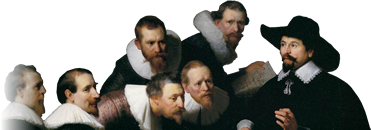                    Numero  crediti : 12